Ligue des Hauts de France de Tennis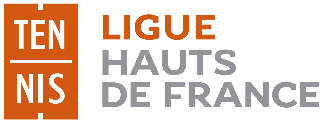 DISPOSITIF D’AIDES DIRECTES AUX CLUBSAIDE « PARATENNIS »Fiche de candidature(à adresser à Emmanuel Mas, emmanuel.mas@fft.fr, avant le 15/04/2024)CLUB :	……………………………………………sollicite l’aide proposée par la Ligue des Hauts-de-France pour développer la pratique du paratennis.Nombre de joueurs de paratennis licenciés au club : 	………………………………………Nombre d’heures d’entraînement par semaine : 	………………………………………Enseignant(e) D.E. en charge de l’enseignement du paratennis :………………………………………………………………………………………………………………………………………formé(e) aux spécificités de l’enseignement du paratennis (ancienne formation CQH de la FFH ou stage « Enseigner le paratennis » de la FFT) :  OUI : préciser lieu & année : …………………………………………………………………………  Pas encore Pour les nouveaux enseignants Diplômés d’Etat, merci de joindre une copie du contrat de travail avec le clubListe des joueurs (licenciés 2024) :Jour(s) et créneau(x) horaire(s) des séances d’entraînement hebdomadaire :Nombre de semaines durant la saison 2024 : 	……………………………Mise en place de séances de paratennis encadrées par l’enseignant DE dans le cadre d’un partenariat avec un hôpital ou un centre de rééducation :  OUI Nom de l’établissement : ……………………………………………………………………………………Jour & créneau horaires des séances : ………………………………………………………………Joindre une copie de la convention de partenariat entre le club et l’établissement.  Non Nous attestons sur l’honneur que les informations fournies ci-dessus sont exactes et que les séances sont bien proposées dans le cadre de l’activité du club, au moins 25 semaines par an, aux dates mentionnées et à l’attention des personnes et/ou établissements listés ci-dessus.Fait à  ……………………………………………………	,  le  …… / …… / 202…Signature du Président du club :	Signature de l’enseignant D.E. : Validation Ligue : Montant de l’aide attribuée :NOM PrénomN° de licence FFT